Publicado en Barcelona el 23/11/2015 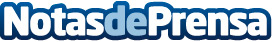 FARO® lanza el nuevo escáner láser Focus3D X 30, el modelo de entrada de corto alcanceMediciones precisas a alta velocidad en proyectos complejos de corto alcance más sencillas gracias al nuevo escáner láser Datos de contacto:Mar BorqueFundadora932411819Nota de prensa publicada en: https://www.notasdeprensa.es/faro-lanza-el-nuevo-escaner-laser-focus3d-x-30 Categorias: Hardware Otras ciencias Construcción y Materiales http://www.notasdeprensa.es